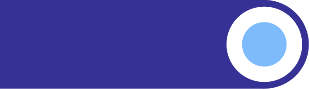 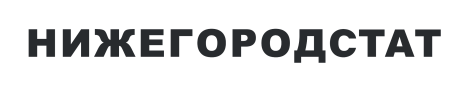 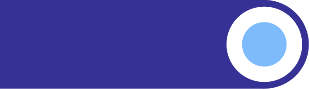 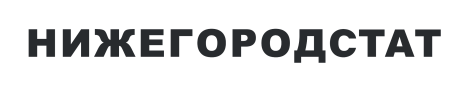 Срочная информация 5 июля 2024О ФИНАНСОВЫХ РЕЗУЛЬТАТАХ ДЕЯТЕЛЬНОСТИ ОРГАНИЗАЦИЙ В АПРЕЛЕ  2024 ГОДА Сальдированный финансовый результат (прибыль минус убыток)организаций (без субъектов малого предпринимательства, банков, страховых организаций и государственных (муниципальных) учреждений) в действующих ценах составил +134892,2 млн рублей, или 91,0% к январю-апрелю 2023 года.Сальдированный финансовый результат (прибыль минус убыток)Здесь и далее Темпы изменения сальдированного финансового результата отчетного периода по сравнению с соответствующим периодом предыдущего года рассчитаны по сопоставимому кругу организаций в соответствии с методологией бухгалтерского учета; с учетом корректировки данных соответствующего периода предыдущего года, исходя из изменений учетной политики, законодательных актов и др. Прочерк означает, что в одном или обоих сопоставляемых периодах был получен отрицательный сальдированный финансовый результат.Сальдированный финансовый результат(январь-апрель 2024 г. в % к январю-апрелю 2023 г.)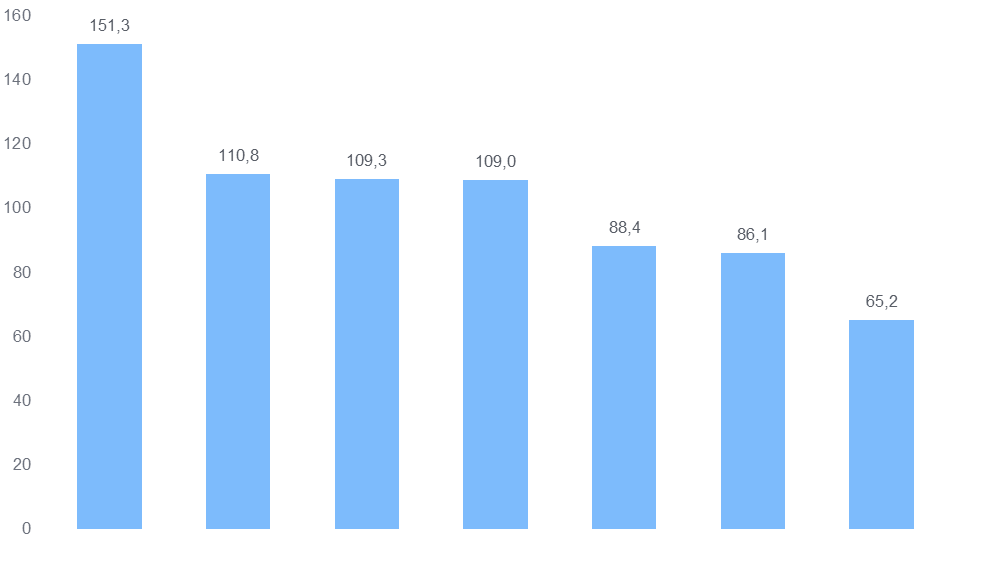 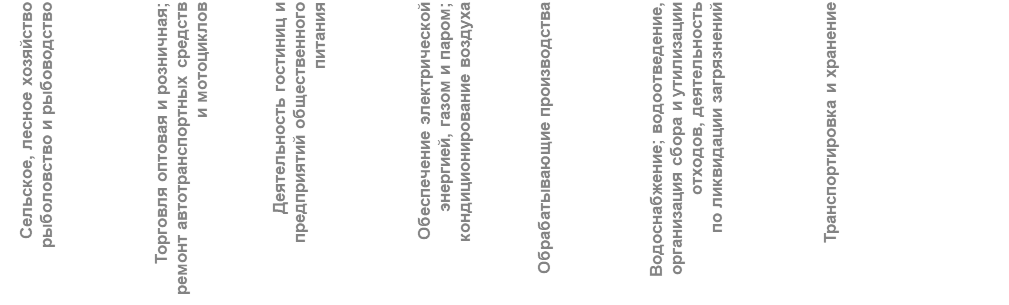          Наиболее высокие темпы роста сальдированного финансового результата в январе-апреле 2024 г. по сравнению с январем-апрелем 2023 г. наблюдаются в деятельности сельское, лесное хозяйство, охота, рыболовство и рыбоводство, торговля оптовая и розничная; ремонт автотранспортных средств и мотоциклов, деятельность гостиниц и предприятий общественного питания.Сальдированный финансовый результат (прибыль минус убыток) организаций в январе-апреле 2024 года2) Данные не публикуются в целях обеспечения конфиденциальности первичных статистических данных, полученных от организаций, в соответствии с Федеральным законом от 29.11.2007 №282-ФЗ «Об официальном статистическом учете и системе государственной статистики в Российской Федерации» (п.5, ст.4; п.1, ст.9).В январе-апреле 2024 г. 929 организации получили прибыль в размере 152347,2 млн рублей, в сравнении с предыдущим годом – уменьшилась на 5,6%; 378 организаций имели убыток на сумму 17455,0 млн рублей, что на 31,9% выше значения января-апреля 2023 года.Доля организаций, получивших прибыль в январе-апреле 2024 г., составила 71,1% (в январе-апреле 2023г. – 75,7%).При этом увеличение доли прибыльных организаций в январе-апреле 2024 г. по сравнению с январем-апрелем 2023 г. отмечается в деятельности деятельность гостиниц и предприятий общественного питания, транспортировка и хранение.Доля организаций, получивших прибыль (убыток) в январе-апреле 2024 годав % к общему числу организацийИзменение доли прибыльных организаций в январе-апреле 2024 г. по сравнению с январем-апрелем 2023 г.(в процентных пунктах)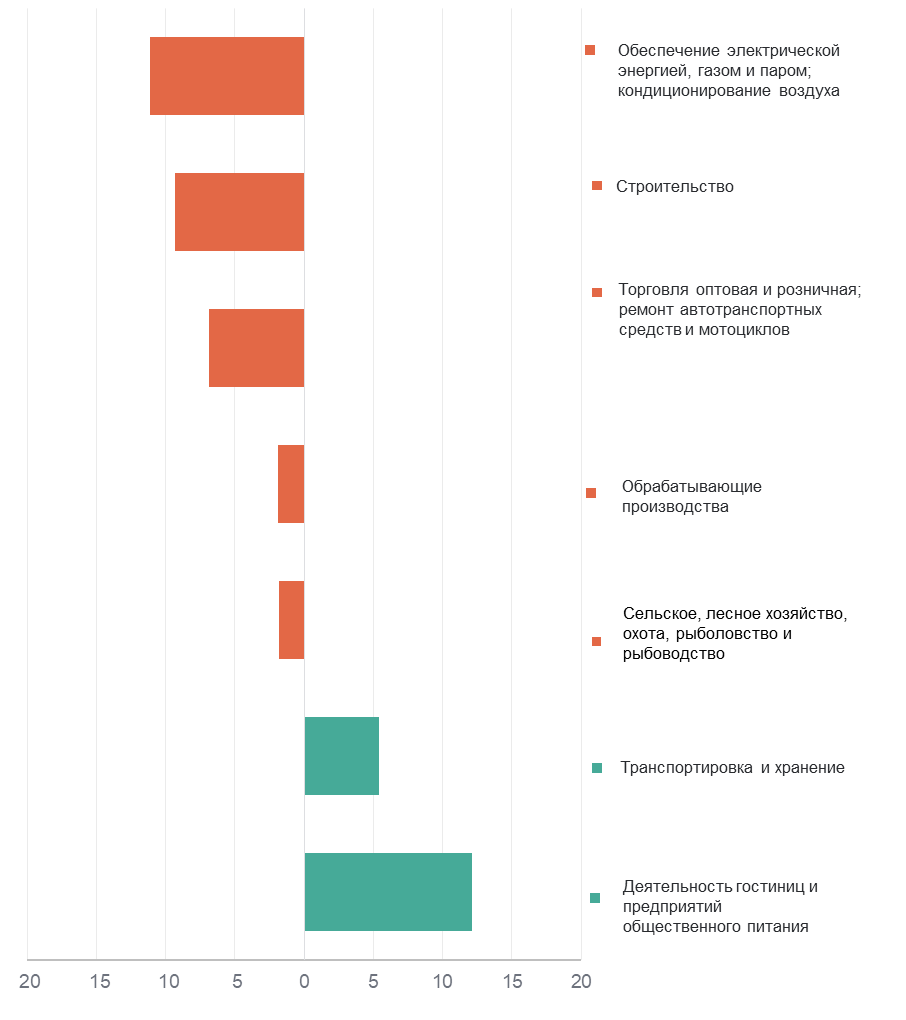 2024 г.2024 г.Справочно:2023 г.млн рублеймлн рублейв % к соответствующему периоду 2023 г.Справочно:2023 г.млн рублейЯнварь25403,3140,218119,7Февраль61565,194,465249,7Март97979,996,6101479,7Апрель134892,291,0148184,9Сальдоприбылей (+) и убытков (-)Сальдоприбылей (+) и убытков (-)ПрибыльПрибыльУбытокУбытокмлн
рублейв % к 
январю-апрелю       2023 г. 1)млн
рублейв % к 
январю-апрелю 2023 г. 1)млн
рублейв % к 
январю-апрелю 2023 г. 1) Всего134892,291,0152347,294,417455,0131,9в том числе:сельское, лесное хозяйство, охота, рыболовство и рыбоводство3342,1151,33606,3152,7264,2172,7добыча полезных ископаемых…2)…2)…2)…2)--обрабатывающие производства68025,688,473797,789,95772,1110,9обеспечение электрической энергией, газом и паром; кондиционирование воздуха12965,4109,014336,6108,31371,2293,9в том числе:производство, передача и распределение электроэнергии12433,2113,7…2)109,8…2)168,6производство и распределение газообразного топлива1052,3120,3…2)89,2…2)175,1производство, передача и распределение пара 
и горячей воды; кондиционирование воздуха-520,0-805,7113,71325,7301,6водоснабжение; водоотведение, организация сбора и утилизации отходов, деятельность 
по ликвидации загрязнений…2)69,4…2)78,3…2)159,9строительство-1371,9-1056,360,52428,295,8торговля оптовая и розничная; ремонт автотранспортных средств и мотоциклов26787,2110,829692,2120,52905,0в 6,4 р.транспортировка и хранение6168,565,26791,666,0623,174,3в том числе:деятельность сухопутного и трубопроводного транспорта4980,970,3…2)69,8…2)65,6складское хозяйство и вспомогательная транспортная деятельность496,4113,3…2)117,7…2)142,5деятельность гостиниц и предприятий общественного питания89,4109,3…2)92,0…2)24,6деятельность в области информации и связи411,228,3965,058,0553,8в 2,6 р.деятельность по операциям с недвижимым имуществом96,721,5375,149,8278,491,9деятельность профессиональная, научная 
и техническая16681,284,819497,787,32816,5105,3научные исследования и разработки3258,4-4979,5в 2,3 р.1721,190,7Доля прибыльных организацийДоля убыточных организацийСправочно январь-апрель 2023г.Справочно январь-апрель 2023г.Доля прибыльных организацийДоля убыточных организацийДоля прибыльных организацийДоля убыточных организацийВсего71,128,975,724,3в том числе:сельское, лесное хозяйство, охота, рыболовство и рыбоводство87,912,189,710,3добыча полезных ископаемых…2)…2)…2)-обрабатывающие производства77,822,279,720,3обеспечение электрической энергией, газом и паром; кондиционирование воздуха46,753,357,842,2в том числе:производство, передача и распределение электроэнергии76,024,088,012,0производство и распределение газообразного топлива66,733,366,733,3производство, передача и распределение пара 
и горячей воды; кондиционирование воздуха33,966,145,254,8водоснабжение; водоотведение, организация сбора и утилизации отходов, деятельность 
по ликвидации загрязнений38,861,253,146,9строительство69,230,878,521,5торговля оптовая и розничная; ремонт автотранспортных средств и мотоциклов78,421,685,314,7транспортировка и хранение58,741,353,346,7в том числе:деятельность сухопутного и трубопроводного транспорта51,848,244,655,4складское хозяйство и вспомогательная транспортная деятельность80,020,080,020,0деятельность гостиниц и предприятий общественного питания88,911,177,822,2деятельность в области информации и связи50,050,067,632,4деятельность по операциям с недвижимым имуществом70,429,672,227,8деятельность профессиональная, научная 
и техническая53,846,264,635,4научные исследования и разработки47,652,452,447,6